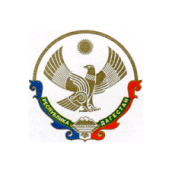 РЕСПУБЛИКА ДАГЕСТАН  МУНИЦИПАЛЬНОЕ КАЗЕННОЕ ДОШКОЛЬНОЕОБРАЗОВАТЕЛЬНОЕ УЧРЕЖДЕНИЕ «Д/С «Лачен»                   368148  с .Гертма                                                             E-mail:lachendoy @mail.ru	 Список  детей, занесенных  в  навигатор дополнительного образования1.Юнусов Омар Махмудович2.Хапизав  Алимчи Мавлидинович3.Мирзаханов Абдулгамид Таслимович4.Гайирбекова Руфайда Тимуровна5.Эмечов Абдурахман Магомедович6.Баймирзаев  Мухаммад Абубакарович7.Чалухова  Савдат  Чалуховна8.Гайирбеков Ахмад  Муслимович9.Магомедова Самира Шамилевна10.Абдулатипов Абдулхалык Рустамович11.Юнусова   Сальма  Хабибовна12.Адуева Фарида Тагировна13.Мухуева Джумана Мухаммад- Щаркавивовна14.Салимсултанова Зулахат Тучалавовна15.Алхасов Абулхамза Магомедшапигович16.Эльдарханова  Аминат Махмудовна17.Юнусов   Муслим  Ахмадрасулович18.Исаева Зумрат Анваровна19.Бексултанов  Юсуф  Бексултанович20.Юнусов Ахмад Саидович21.Алимирзаев Курбан Ибрагимович22.Мирзаханов  Ахмед  Рамазанович23.Мутаева Сумайя Алмасхановна24.Абубакаров Ислам Сападиевич25.Хапизова Фатимат Шамилевна26.Гаджиев Нух Сурхаевич27.Булатханов Адам МагомедсултановичЗаведующая МКДОУ «Лачен»	Чалухова С.М.